Hardware (HW)BMD 350 evaluation board, equivalent to PCA10040SoftwarenRF5 SDK 12.0 SoftDevice: s132_nrf52_3.0.0_softdevice.hexBootloader (BL): nRF5_SDK_12.0.0_12f24da\examples\dfu\bootloader_secure None debug versionFirmware application (FA): nRF5_SDK_12.0.0_12f24da\examples\ble_peripheral\experimental_ble_app_buttonless_dfuActionUse nRFStudio to flash SoftDevice into HWUse Keil to compile FA and flash into HWUART Log MessageSDH:INFO:sd_ble_enable: RAM START at 0x20002128:INFO:running nrf_dfu_settings_init:INFO:!!!!!!!!!!!!!!! Resetting bootloader settings !!!!!!!!!!!:INFO:Erasing old settings at: 0x0007f000:INFO:Erasing: 0x0007f000, num: 1:INFO:Writing 0x00000057 words:INFO:Writing settings...In Android “nRF Toolbox”, find device “Nordic_Template”Use Keil to compile bootloader and flash into HWUART Log MessageSDH:INFO:sd_ble_enable: RAM START at 0x20002128:INFO:running nrf_dfu_settings_initHW LED1 and LED3 both onIn Android “nRF Toolbox”, find device “DfuTarg”Follow the blog to generate application zip file (app_dfu_package.zip) for “experimental_ble_app_buttonless_dfu”Use Android “nRF Toolbox” to flash zip file to HW device. SuccessDevice ResetUse “nRF Connect” scan to find “Nordic_Template”, DFU is discovered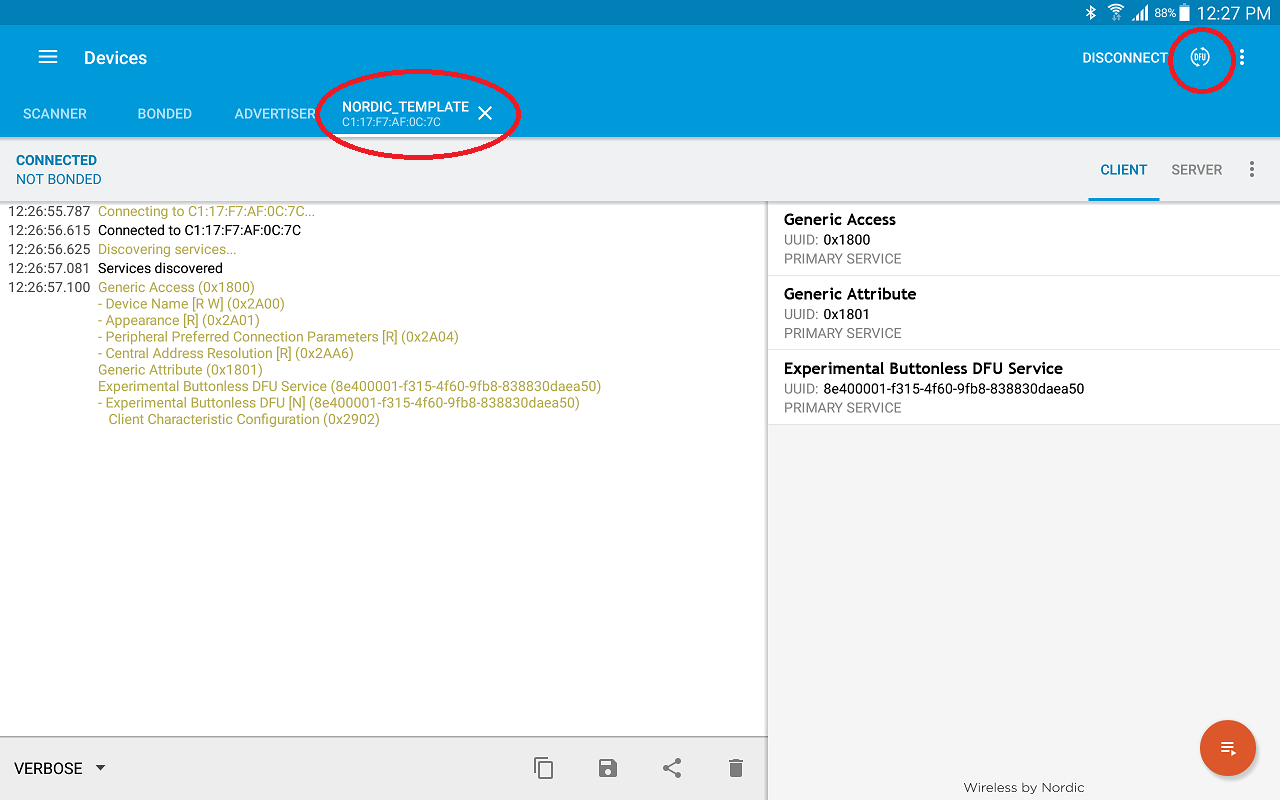 Click DFU to start to flash app_dfu_package.zip, both “nRF Connect” and HW hang at “Starting Bootloader”.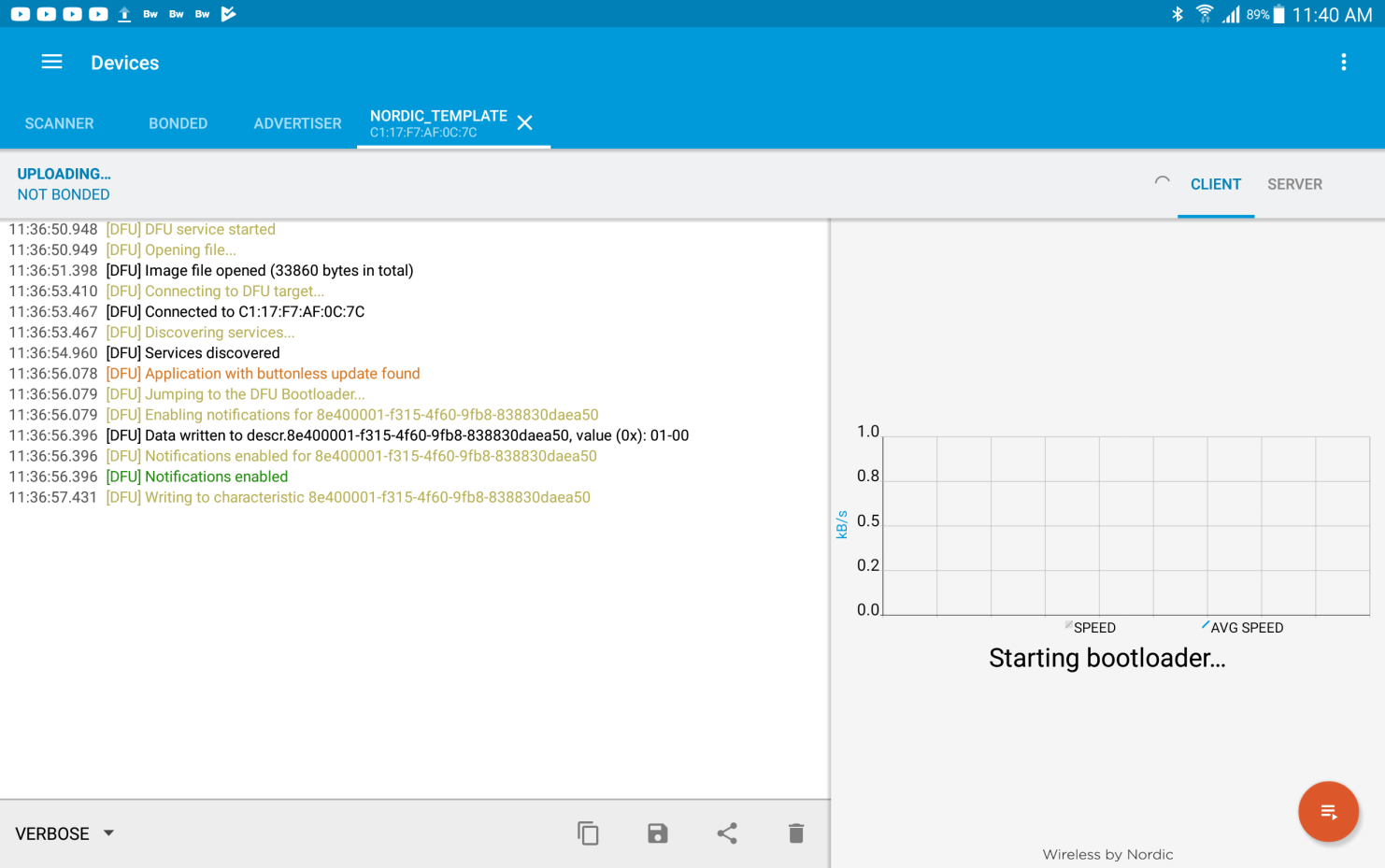 